Наказывать или нет?Как установить границы дозволенности?Почему он меня не слышит?Почему он меня не слушается?При отсутствии ориентиров «можно» и «нельзя» ребенок ощущает себя беззащитнымНаказание следует за неисполнением «наказа» - т.е. в случае нарушения правил, известных ребенкуНаказание с целью унизить, «поставить на место», физическое наказание = признание родителем своего бессилияУверенный в себе человек говорит спокойно, крик – это всегда слабостьВажна уверенность и постоянство воспитательной позиции родителяОсуждать поступок, а не ребенкаОграничивать можно в удовольствиях и бонусах Найдите в себе силы для прощения. Не «капризничайте», не упрямьтесь, т.е. займите взрослую позициюКонтролируйте свои эмоции. Если не можете – скажите о них ребенку. Нечестно перекладывать на ребенка функцию громоотводаФизическое наказание – это признание поражения. Ребенок сильнее Вас, ведь Вы не можете владеть собойВы вторглись в увлекательный процесс детской игры/фантазии. «Заходите» туда «со стуком».Слышит, но не хочет реагироватьВас разделяет пространство (напр., вы что-то говорите из другой комнаты)Фраза без адресата. Обратитесь к ребенку по имениНе стоит начинать фразы с «ты всегда» или «ты никогда» - ребенок зацепится за их очевидную несправедливость и суть Ваших упреков уже не восприметГоворите в повествовательной форме (а не в вопросительной)Не навешивайте ярлыки («неумеха», «умница», «лентяй» «вечно с тобой что-то случается» и пр.). Ребенок или будет протестовать и действовать от противного, или примет это как жизненный сценарийЕго мир состоит из одних «нельзя», из ограничений и запретов. Поэтому из него хочется сбежать (в свои мысли, в виртуальное пространство, бродяжничать, к суициду)Есть авторитет понимания, а есть авторитет силы. В втором случае Вы слишком «давите», требуя безоговорочного послушанияРебенок чувствует «любовь с условием» («если…, тогда…»). И тогда Вы воспитаете послушного «винтика» для взрослых механизмов жизниВоспитывайте своим примером, а не словамиПравила должны быть общими для всех (для всей семьи)Единство и постоянство требований – залог авторитета родителя (не менять правил игры в процессе игры)Может вы сами не знаете чего хотите?Не ленитесь объяснять свои запреты, решения и поступки – понимание гораздо эффективнее простого подчиненияНе угрожайте, а предупреждайте (не нападайте без объявления войны)Иллюзия, что если указывать ребенку на недостатки, он их исправит. К достижениям мотивирует похвала!Детский практический психолог Богомягкова Оксана Николаевна(кандидат педагогических наук, доцент кафедры психологии ПГГПУ, психотерапевт)8 902 832 86 87Bogom-on@mail.ru«Чтобы сделать детей хорошими, надо сделать их счастливыми»О.Уальд«Большинство из нас воспитывали так, чтобы мы были хорошими, но не настоящими; приспосабливающимися, а не надежными, адаптивными, а не уверенными в себе»Дж.Холлиспочемучка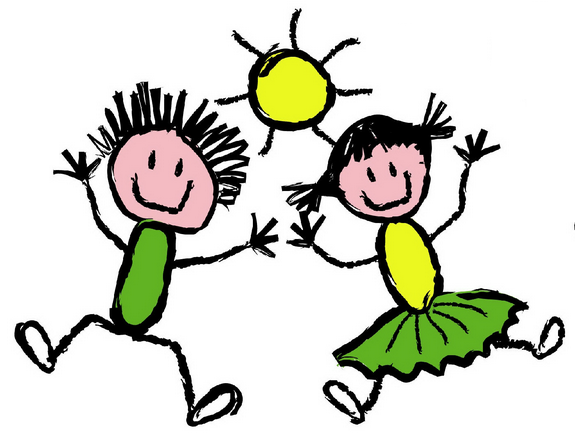 ДЛЯ РОДИТЕЛЕЙКак отпустить ребенка в самостоятельную  жизнь?Перекладывая на себя ответственность за жизнь других, Вы учите их снимать с себя эту ответственностьКонтроль, Перестраховка, «подкладывание соломки» - это всегда страх. Чего Вы боитесь?Не будьте эгоистом! Дайте получить ребенку свой собственный опыт (пусть и негативный)Хвалите только заслуженно. Замечайте попытки самостоятельности и поддерживайте ихУ ребенка д.б.свои желания, а не «Вашими устами». Дайте ему захотеть! Не действуйте на опережение!Наделите ребенка обязанностями!Избавьтесь от недоверия. Оно сообщает ребенку о том, что для Вас он существо неполноценное, не достойное доверияНе стыдитесь воспитывать. Это не только Ваше право, но и обязанность!Найдите увлечение себе!Детский практический психолог БогомягковаОксанаНиколаевна(кандидат педагогических наук, доцент кафедры психологии ПГГПУ, психотерапевт)8 902 832 86 87Bogom-on@mail.ruпочемучкаДЛЯ РОДИТЕЛЕЙ